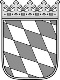 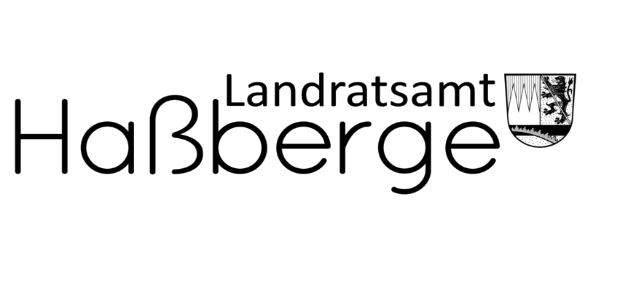 Anzeige über die Niederlassung eines HeilpraktikersAbsender(Praxisanschrift)An das 
Landratsamt Haßberge
FB 25.2 Gesundheitsamt 
Am Herrenhof 1
97437 HaßfurtAnzeige überAnzeige überAnzeige überAnzeige überAnzeige überAnzeige über Beginn Beendigung Beendigung Beendigung Änderung Änderungder Tätigkeitder Tätigkeitder Tätigkeitder Tätigkeitder Tätigkeitder Tätigkeitals      als      ab      ab      ab      ab      Anlage: 1 Kopie des Erlaubnisbescheides               1 Nachweis über das Bestehen einer angemessenen HaftpflichtversicherungAnlage: 1 Kopie des Erlaubnisbescheides               1 Nachweis über das Bestehen einer angemessenen HaftpflichtversicherungAnlage: 1 Kopie des Erlaubnisbescheides               1 Nachweis über das Bestehen einer angemessenen HaftpflichtversicherungAnlage: 1 Kopie des Erlaubnisbescheides               1 Nachweis über das Bestehen einer angemessenen HaftpflichtversicherungAnlage: 1 Kopie des Erlaubnisbescheides               1 Nachweis über das Bestehen einer angemessenen HaftpflichtversicherungAnlage: 1 Kopie des Erlaubnisbescheides               1 Nachweis über das Bestehen einer angemessenen HaftpflichtversicherungName, Vorname (auch Geburtsname, falls abweichend)Name, Vorname (auch Geburtsname, falls abweichend)Name, Vorname (auch Geburtsname, falls abweichend)Name, Vorname (auch Geburtsname, falls abweichend)Name, Vorname (auch Geburtsname, falls abweichend)Name, Vorname (auch Geburtsname, falls abweichend)GeburtsdatumBerufsbezeichnung(en)Berufsbezeichnung(en)Berufsbezeichnung(en)Berufsbezeichnung(en)Berufsbezeichnung(en)Telefon (Praxis)Fax (Praxis)Fax (Praxis)Fax (Praxis)Fax (Praxis)E-Mail (Praxis)Datum der ErlaubnisBehörde/Stelle, die die Erlaubnis zum Führen der Berufsbezeichnung erteilt hatBehörde/Stelle, die die Erlaubnis zum Führen der Berufsbezeichnung erteilt hatBehörde/Stelle, die die Erlaubnis zum Führen der Berufsbezeichnung erteilt hatBehörde/Stelle, die die Erlaubnis zum Führen der Berufsbezeichnung erteilt hatBehörde/Stelle, die die Erlaubnis zum Führen der Berufsbezeichnung erteilt hatWohnanschrift – falls abweichend (Straße, Hausnr., PLZ, Ort)Wohnanschrift – falls abweichend (Straße, Hausnr., PLZ, Ort)Wohnanschrift – falls abweichend (Straße, Hausnr., PLZ, Ort)Wohnanschrift – falls abweichend (Straße, Hausnr., PLZ, Ort)Wohnanschrift – falls abweichend (Straße, Hausnr., PLZ, Ort)Wohnanschrift – falls abweichend (Straße, Hausnr., PLZ, Ort)Telefon – falls abweichendTelefon – falls abweichendE-Mail – falls abweichendE-Mail – falls abweichendE-Mail – falls abweichendE-Mail – falls abweichendSprachkenntnisse:      Sprachkenntnisse:      Sprachkenntnisse:      Sprachkenntnisse:      Sprachkenntnisse:      Sprachkenntnisse:      Ich behandle auch in:      Ich behandle auch in:      Ich behandle auch in:      Ich behandle auch in:      Ich behandle auch in:      Ich behandle auch in:      Im Rahmen meiner Meldepflicht gemäß Art. 12 Abs. 2 und 3 GDVG gebe ich folgende Erklärung ab: Ich führe in meiner Praxis keine invasiven Methoden durch (keine Verletzung des menschlichen Körpers z.B. durch Nadeln, Schnitte etc.). Ich führe in meiner Praxis folgende Methoden durch:Im Rahmen meiner Meldepflicht gemäß Art. 12 Abs. 2 und 3 GDVG gebe ich folgende Erklärung ab: Ich führe in meiner Praxis keine invasiven Methoden durch (keine Verletzung des menschlichen Körpers z.B. durch Nadeln, Schnitte etc.). Ich führe in meiner Praxis folgende Methoden durch:Im Rahmen meiner Meldepflicht gemäß Art. 12 Abs. 2 und 3 GDVG gebe ich folgende Erklärung ab: Ich führe in meiner Praxis keine invasiven Methoden durch (keine Verletzung des menschlichen Körpers z.B. durch Nadeln, Schnitte etc.). Ich führe in meiner Praxis folgende Methoden durch:Im Rahmen meiner Meldepflicht gemäß Art. 12 Abs. 2 und 3 GDVG gebe ich folgende Erklärung ab: Ich führe in meiner Praxis keine invasiven Methoden durch (keine Verletzung des menschlichen Körpers z.B. durch Nadeln, Schnitte etc.). Ich führe in meiner Praxis folgende Methoden durch:Im Rahmen meiner Meldepflicht gemäß Art. 12 Abs. 2 und 3 GDVG gebe ich folgende Erklärung ab: Ich führe in meiner Praxis keine invasiven Methoden durch (keine Verletzung des menschlichen Körpers z.B. durch Nadeln, Schnitte etc.). Ich führe in meiner Praxis folgende Methoden durch:Im Rahmen meiner Meldepflicht gemäß Art. 12 Abs. 2 und 3 GDVG gebe ich folgende Erklärung ab: Ich führe in meiner Praxis keine invasiven Methoden durch (keine Verletzung des menschlichen Körpers z.B. durch Nadeln, Schnitte etc.). Ich führe in meiner Praxis folgende Methoden durch:Blutentnahmen / Spritzen / InjektionenBlutentnahmen / Spritzen / InjektionenBlutentnahmen / Spritzen / InjektionenBlutentnahmen / Spritzen / InjektionenBlutentnahmen / Spritzen / InjektionenBlutentnahmen / Spritzen / Injektionen	Injektionen	Neuraltherapie	UV-Licht-aktivierte Eigenbluttherapie	Ultra-Violett-Bestrahlung des Blutes	Thymustherapie, Zelltherapie	Injektionen	Neuraltherapie	UV-Licht-aktivierte Eigenbluttherapie	Ultra-Violett-Bestrahlung des Blutes	Thymustherapie, Zelltherapie	Injektionen	Neuraltherapie	UV-Licht-aktivierte Eigenbluttherapie	Ultra-Violett-Bestrahlung des Blutes	Thymustherapie, Zelltherapie	Infusionen	klassische Eigenblutbehandlung	HOT-hämatogene Oxidationstherapie	Faltenunterspritzung	sonstige Blutozonierungsverfahren oder
	-oxygenierungsverfahren:      	Infusionen	klassische Eigenblutbehandlung	HOT-hämatogene Oxidationstherapie	Faltenunterspritzung	sonstige Blutozonierungsverfahren oder
	-oxygenierungsverfahren:      	Infusionen	klassische Eigenblutbehandlung	HOT-hämatogene Oxidationstherapie	Faltenunterspritzung	sonstige Blutozonierungsverfahren oder
	-oxygenierungsverfahren:      AusleitverfahrenAusleitverfahrenAusleitverfahrenAusleitverfahren	Aderlass	Blutegeltherapie	Blutegeltherapie	Baunscheidtieren	Schröpfen	Blutiges Schröpfen	Blutiges SchröpfenAkupunktur (verschiedene Verfahren)Akupunktur (verschiedene Verfahren)Akupunktur (verschiedene Verfahren)Akupunktur (verschiedene Verfahren)	mit Einmalnadeln	mit aufbereiteten Nadeln	mit aufbereiteten NadelnWeitere Therapieverfahren bzw. LeistungenWeitere Therapieverfahren bzw. LeistungenWeitere Therapieverfahren bzw. LeistungenWeitere Therapieverfahren bzw. Leistungen	Piercing	Piercing	Piercing	Piercing	Kolonhydrotherapie	Kolonhydrotherapie	Kolonhydrotherapie	Kolonhydrotherapie	Balneotherapie (Kneipp, Floating, andere)	Balneotherapie (Kneipp, Floating, andere)	Balneotherapie (Kneipp, Floating, andere)	Balneotherapie (Kneipp, Floating, andere)	Entfernung von Tätowierungen, Altersflecken und Warzen, z.B. mit Laser	Entfernung von Tätowierungen, Altersflecken und Warzen, z.B. mit Laser	Entfernung von Tätowierungen, Altersflecken und Warzen, z.B. mit Laser	Entfernung von Tätowierungen, Altersflecken und Warzen, z.B. mit Laser	Entfernung von Teleangiektasien durch Koagulation/Laserepilation	Entfernung von Teleangiektasien durch Koagulation/Laserepilation	Entfernung von Teleangiektasien durch Koagulation/Laserepilation	Entfernung von Teleangiektasien durch Koagulation/LaserepilationSonstige invasive Maßnahmen:Sonstige invasive Maßnahmen:Sonstige invasive Maßnahmen:Sonstige invasive Maßnahmen:	Ich verwende ausschließlich Einmalmaterial (keine Wiederaufbereitung) 	Ich verwende ausschließlich Einmalmaterial (keine Wiederaufbereitung) 	Ich verwende ausschließlich Einmalmaterial (keine Wiederaufbereitung) 	Ich verwende ausschließlich Einmalmaterial (keine Wiederaufbereitung) 	Ich bereite folgende Instrumente/Geräte auf:	Ich bereite folgende Instrumente/Geräte auf:	Ich bereite folgende Instrumente/Geräte auf:	Ich bereite folgende Instrumente/Geräte auf:Wenn ja:Wenn ja:Wenn ja:Wenn ja:	Ich halte bei der Aufbereitung von Medizinprodukten die gesetzlichen Vorschriften (IfSG, MPG, MPBetreibV) und die anerkannten Regeln der Technik ein („Anforderungen an die Hygiene bei der Aufbereitung von Medizinprodukten“ Empfehlung der Kommission für Krankenhaushygiene und Infektionsprävention bei Robert-Koch-Institut; Bundesgesund-heitsblatt 2012, 55:1244-1310; www.rki.de)	Ich halte bei der Aufbereitung von Medizinprodukten die gesetzlichen Vorschriften (IfSG, MPG, MPBetreibV) und die anerkannten Regeln der Technik ein („Anforderungen an die Hygiene bei der Aufbereitung von Medizinprodukten“ Empfehlung der Kommission für Krankenhaushygiene und Infektionsprävention bei Robert-Koch-Institut; Bundesgesund-heitsblatt 2012, 55:1244-1310; www.rki.de)	Ich halte bei der Aufbereitung von Medizinprodukten die gesetzlichen Vorschriften (IfSG, MPG, MPBetreibV) und die anerkannten Regeln der Technik ein („Anforderungen an die Hygiene bei der Aufbereitung von Medizinprodukten“ Empfehlung der Kommission für Krankenhaushygiene und Infektionsprävention bei Robert-Koch-Institut; Bundesgesund-heitsblatt 2012, 55:1244-1310; www.rki.de)	Ich halte bei der Aufbereitung von Medizinprodukten die gesetzlichen Vorschriften (IfSG, MPG, MPBetreibV) und die anerkannten Regeln der Technik ein („Anforderungen an die Hygiene bei der Aufbereitung von Medizinprodukten“ Empfehlung der Kommission für Krankenhaushygiene und Infektionsprävention bei Robert-Koch-Institut; Bundesgesund-heitsblatt 2012, 55:1244-1310; www.rki.de)Liegt ein Hygieneplan vor:	ja	ja	nein	Ich beschäftige in meiner Praxis keine weiteren Personen.	Ich beschäftige in meiner Praxis keine weiteren Personen.	Ich beschäftige in meiner Praxis keine weiteren Personen.	Ich beschäftige in meiner Praxis keine weiteren Personen.	Ich beschäftige:	Ich beschäftige:	Ich beschäftige:	Ich beschäftige:	Personen mit Erlaubnis nach dem HeilPrG	Personen mit Erlaubnis nach dem HeilPrG	Personen mit Erlaubnis nach dem HeilPrG	Personen mit Erlaubnis nach dem HeilPrG	Personen mit Erlaubnis nach dem HeilPrG, eingeschränkt auf dem Gebiet      	Personen mit Erlaubnis nach dem HeilPrG, eingeschränkt auf dem Gebiet      	Personen mit Erlaubnis nach dem HeilPrG, eingeschränkt auf dem Gebiet      	Personen mit Erlaubnis nach dem HeilPrG, eingeschränkt auf dem Gebiet      	Sonstige Mitarbeiter, die mich durch folgende Tätigkeiten unterstützen: 	Sonstige Mitarbeiter, die mich durch folgende Tätigkeiten unterstützen: 	Sonstige Mitarbeiter, die mich durch folgende Tätigkeiten unterstützen: 	Sonstige Mitarbeiter, die mich durch folgende Tätigkeiten unterstützen: Hinweise zum Datenschutz und Ihren Rechten (Art. 13 ff. DSGVO) finden Sie auf dem Informationsblatt zur Datenverarbeitung in der Arbeitsgruppe Gesundheitsrecht auf www.hassberge.de unter der Rubrik Heilpraktiker.  Hinweise zum Datenschutz und Ihren Rechten (Art. 13 ff. DSGVO) finden Sie auf dem Informationsblatt zur Datenverarbeitung in der Arbeitsgruppe Gesundheitsrecht auf www.hassberge.de unter der Rubrik Heilpraktiker.  Hinweise zum Datenschutz und Ihren Rechten (Art. 13 ff. DSGVO) finden Sie auf dem Informationsblatt zur Datenverarbeitung in der Arbeitsgruppe Gesundheitsrecht auf www.hassberge.de unter der Rubrik Heilpraktiker.  Hinweise zum Datenschutz und Ihren Rechten (Art. 13 ff. DSGVO) finden Sie auf dem Informationsblatt zur Datenverarbeitung in der Arbeitsgruppe Gesundheitsrecht auf www.hassberge.de unter der Rubrik Heilpraktiker.  Ort, DatumOrt, Datum_________________________________________Unterschrift_________________________________________Unterschrift